КОМПАНИЯ “FRAU-SCHMIDT KAZAKHSTAN”Официальный представитель Компании “Frau Schmidt” на территории Республики Казахстан Компания “Frau Schmidt Kazakhstan”Республика Казахстан, г. Петропавловск, ул. Ж. Жабаева, 239Тел./факс: 8 (7152) 42-53-43                     8 (7152) 61-91-24Тел.моб.: +7-705-241-35-05                   +7-701-167-07-36e-mail: frau-schmidt.kz@mail.ru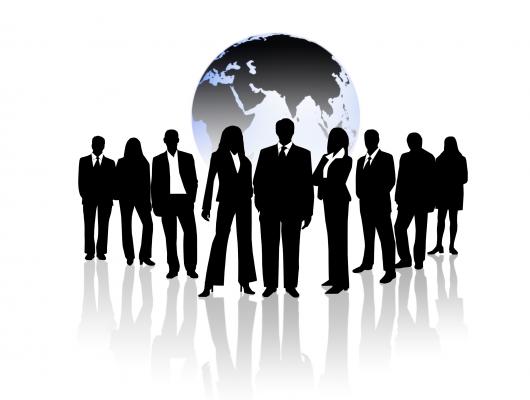 The official representative of "Frau Schmidt" in Kazakhstan company "Frau Schmidt Kazakhstan"
The Republic of Kazakhstan, Petropavlovsk st. J. Zhabayev, 239Tel. / Fax: 8 (7152) 42-53-43                   8 (7152) 61-91-24Tel.mob.: +7-705-241-35-05                   +7-701-167-07-36e-mail: frau-schmidt.kz @ mail.ru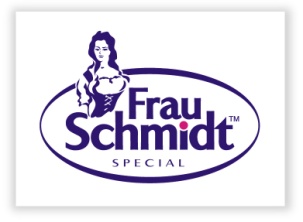 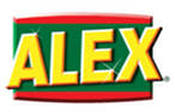 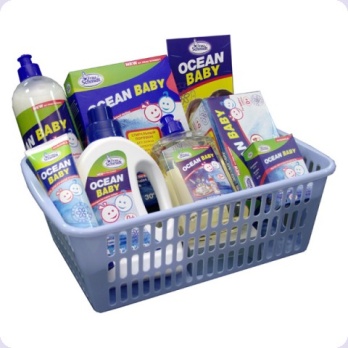 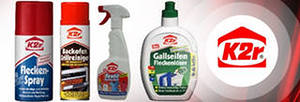 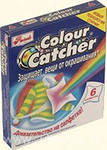 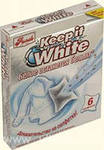 АРТИКУЛНаименование продуктаШТРИХ-КОДШтук в тр. кор-кеЦена с НДСКрупный оптЦена с НДСоптовая)Торговая марка Frau Schmidt - коллекция ClassicТорговая марка Frau Schmidt - коллекция ClassicТорговая марка Frau Schmidt - коллекция ClassicТорговая марка Frau Schmidt - коллекция ClassicТорговая марка Frau Schmidt - коллекция ClassicТорговая марка Frau Schmidt - коллекция Classic91076Антинакипь для чайников и кофеварок 10 таб.345580091076448614653910750Антинакипь для чайников и кофеварок  5 таб.5060260950090840046053008Антилин (для восстановления цвета случайно окрашенных тканей) 2 х 120 г90216005300882060664591072Безупречная белизна (таблетки для отбеливания) 10 таб.34558009107264863267291074Белье Белее Белого (для нижнего белья) 8 таб.34558009107404865069253003Жидкое мыло-пятновыводитель 500 мл90216005300331264068153005Мыло-пятновыводитель 100 г902160053005712333354ONYX26036Освежитель для обуви346930026036612840346353006Освежитель для текстильных изделий 200 мл.9021600530064671882653009Очиститель для стиральных и посудомоечных машин 2 х 75 г902160053009548661703911491Очиститель для унитаза 5 таб.50602609500838305351911490Очиститель для унитаза 10 таб.50602609500214847350453002Пена-пятновыводитель9021600530026126557538200018100Поглотитель запаха (для устранения запаха в холодильнике) 1 яйцо50003250191571231033053010Супер белый тюль (белоснежные занавески и тюль) 2 х 50 мл9021600530101656760491082Формула двойного действия (пятновыводитель и отбеливатель) 10 таб.345580091082548578615Торговая марка Frau Schmidt – коллекция Ocean85922Порошок для стирки белых вещей 600 г57202338592241437840285920Порошок для стирки цветных вещей 600 г57202338592001437840235752Жидкое средство для стирки изделий из шерсти и шелка 750 мл5720233357522674779535750Жидкое средство для стирки черных вещей 750 мл5720233357508662766735754Кондиционер для белых и цветных вещей 750 мл5720233357546834636853012Крахмал 500 мл90216005301251266270489526Пятновыводитель с активным кислородом 750 г572023389526066937387207530524Таблетированное средство для стирки белых вещей 24 таб.570168900120765405757207531524Таблетированное средство для стирки цветных вещей 24 таб.5701689001191654057589527Пятновыводитель с активным кислородом для цветных тканей 750 г57202338952776557593Торговая марка Frau Schmidt – коллекция Ocean Baby35759Гипоаллергенное жидкое средство для стирки детских вещей 750 мл5720233357591660163935755Гипоаллергенное средство для мытья детской посуды 500 мл57202333575531239241735767Гипоаллергенное средство для мытья детских игрушек 500 мл57202333576761241143735768Гипоаллергенное средство для мытья овощей и фруктов 500 мл57202333576831244247135766Гипоаллергенное средство для мытья детских ванночек 500 мл57202333576691243045785926Гипоаллергенное средство для стирки детских вещей в порошке 600 г57202338592621453456835757Гипоаллергенный кондиционер для детских вещей 750 мл5720233357577846349253011Гипоаллергенный пятновыводитель для детских вещей 500 мл90216005301181286892389528Гипоаллергенный пятновыводитель для детских вещей 400 г5720233895284644647435754Гипоаллергенный пятновыводитель для детских вещей 400 мл.57202333575462054362453013Детское мыло-пятновыводитель 100 гр.5060260950014124054666206-05Гель для ручной стирки 100 мл501028736206212446474Торговая марка Frau Schmidt – коллекция SparHaus85932Стиральный порошок для белых тканей (концентрат) 400 г57202338593231030632685931Стиральный порошок для цветных тканей (концентрат) 400 г572023385931610306326859311Стиральный порошок для цветных тканей (концентрат) 1200 гр.+ ПОДАРОК506026095012081120128835761Моющее средство для посуды (концентрат) 400 мл57202333576142025126735762Средство для удаления накипи (концентрат) 400 мл57202333576212030632635763Жидкое средство для стирки белых и цветных тканей (концентрат)  400 мл57202333576382031833835764Жидкое средство для стирки черных и темных тканей (концентрат) 400 мл57202333576452031833835765Жидкое средство для удаления пятен для белых и цветных тканей (концентрат)  400 мл5720233357652203123326200-05Гель для ручной стирки (концентрат)  100 мл501028736201712312332Торговая марка Frau Schmidt – коллекция Миниупаковки91071Безупречная белизна (таблетки для отбеливания) 2 таб.34558009107194014515491073Белье Белее Белого (для нижнего белья) 2 таб.34558009107334014515491083Формула двойного действия (пятновыводитель и отбеливатель) 2 таб.34558009108324014515491075Антинакипь для чайников и кофеварок  2 таб.34558009107574014515491101Очиститель для стиральных и посудомоечных машин  2 таб.34558009110134014515491149Очиститель для унитаза  2 таб.34558009114954014515491228Супер Белый Тюль ПЛЮС 2 таб. НОВИНКА506026095004540145154Торговая марка K2R56629Активная пена для чистки кухонных плит и духовок 300 мл76100380035341284489856630Гель для чистки кухонных плит и духовок 200 мл90216005663081284489856622Жидкость для удаления пятен 100 мл90216005662231078583556624Крем для удаления пятен (с желчным концентратом) 200 мл40036740025501293599456641Мыло для удаления пятен 100 г40036740025051243746556626Пена для удаления пятен перед стиркой 300 мл90216005662611291096856627Специальный отбеливатель для деликатных тканей 120 г90216005662781039341856621Спрей для удаления пятен 100 мл9021600566216682788056638Средство для защиты цветных тканей 500 мл4003674003427687493056637Средство для отбеливания белых тканей 500 мл 4003674003410685190539071Универсальный мульти-пятновыводитель 500 мл40036740023146973103539155Пятновыводитель для пятен от фруктов, овощей и красного вина 50 мл.4003674002864657766339153Пятновыводитель для пятен плесени и сока растений 50 мл.4003674002871657766339151Пятновыводитель для пятен от кофе, чая и колы 50 мл.4003674002888657766339154Пятновыводитель для пятен от кетчупа, соуса и шоколада 50 мл.4003674002956657766339152Пятновыводитель для пятен от травы, земли и декоративной косметики 50 мл.4003674002970657766339068Спрей для удаления пятен перед стиркой на основе растительных компонентов 500 мл.400367400241361154132739067Пятновыводитель на основе растительных компонентов 500  мл.400367400240661154132739078Гель для удаления пятен на основе растительных компонентов 200 мл.4003674002451611541327Торговая Марка “ALEX”Торговая Марка “ALEX”Торговая Марка “ALEX”Торговая Марка “ALEX”Торговая Марка “ALEX”Торговая Марка “ALEX”79188012Мыльное моющее средство «ЛАМИНАТ» 750 мл.85950597040131253962079181016Моющее средство + полироль 2 в 1 «ЛАМИНАТ» 750 мл.84116605201661265575479188014Мыльное моющее средство «ПЛИТКА И ЛИНОЛИУМ» 750 мл.85950597060481253962079181015Моющее средство  + полироль 2 в 1 «ПЛИТКА И ЛИНОЛИУМ» 750 мл. 84116601801481265575479188017Мыльное моющее средство «ДЕРЕВО И ПАРКЕТ» 750 мл.85950597060171257866479181042Моющее средство + полироль 2 в 1 «ДЕРЕВО И ПАРКЕТ» 750 мл.84116601804141269179579181032Полироль + воск для блеска и защиты «ДЕРЕВО И ПАРКЕТ» 750 мл.84100200067601211601333Торговая Марка “PUNCH”Торговая Марка “PUNCH”Торговая Марка “PUNCH”Торговая Марка “PUNCH”Торговая Марка “PUNCH”Торговая Марка “PUNCH”50505014Punch Colour Catcher Защита от линьки 10 салфеток50998316434821241347550505015Punch Color Catcher Защита от линьки 24 салфетки50998316434991283195650514072Punch Keep it White Защита белизны 10 салфеток509983164351212413475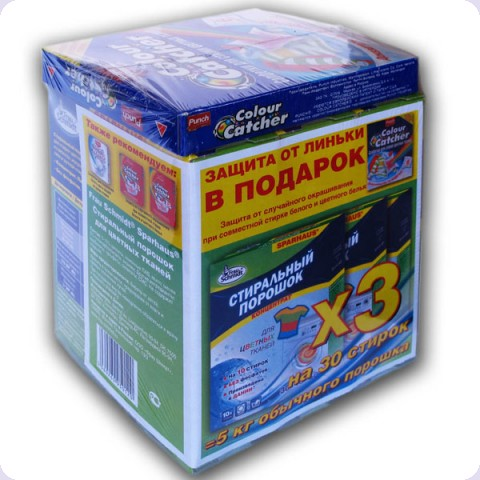 Стиральный порошок для цветных тканей (концентрат) 1200г (3х400) + подарокКоллекция: Frau Schmidt Sparhaus
Производитель: danlind as
Страна: Дания
Вес: 1200г (3х400)В ПРОМО-набор входят:3 пачки концентрированного стирального порошка для цветных тканей.Подарок - Салфетки для стирки цветных тканей 6 салфеток.